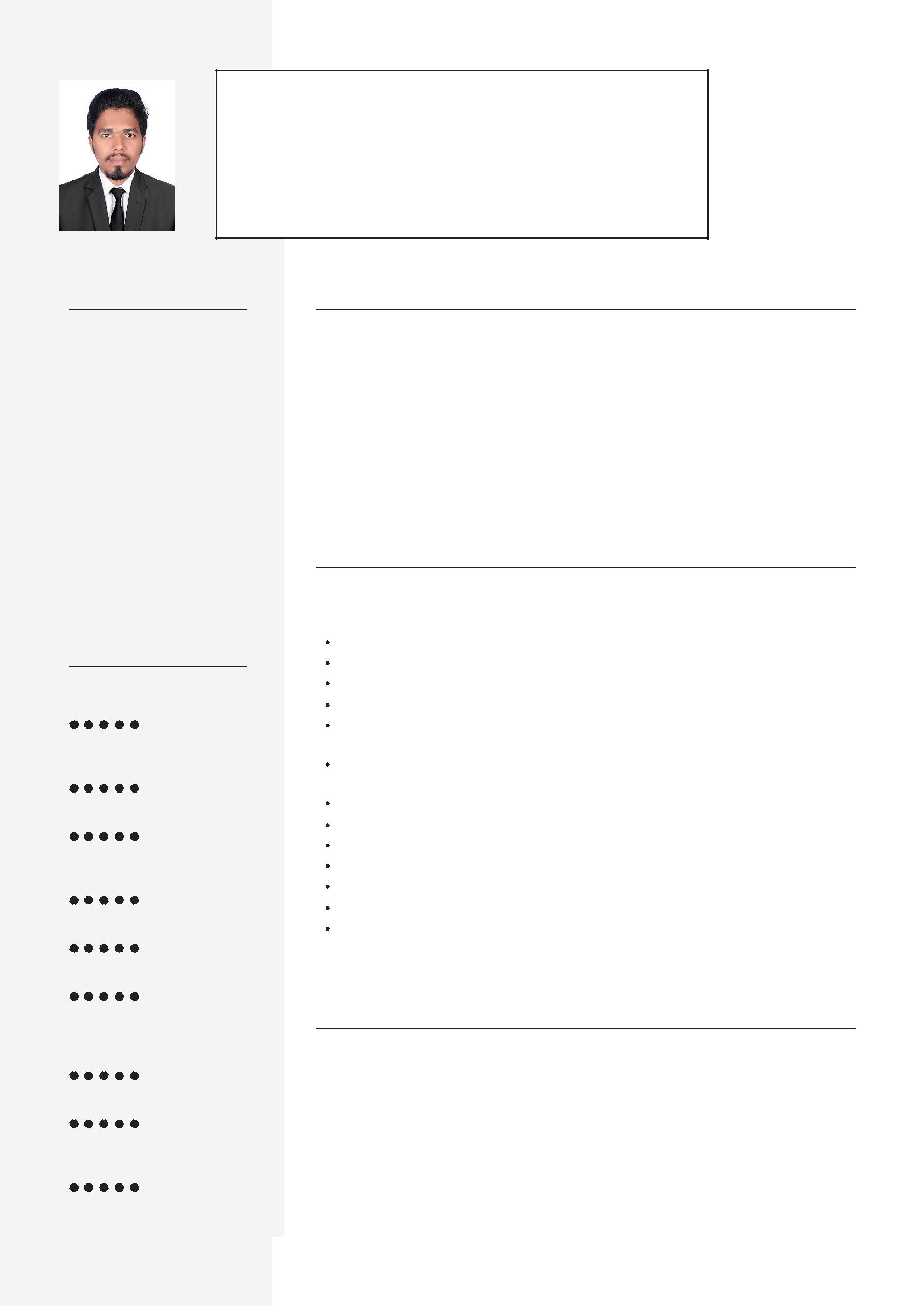 VA ISA K H ENVIRONMENTAL OFFICER/CHEMICAL ENGINEERI N F OEmail: vaisakh.388054@2freemail.com  NATIONALITYIndianS K I L L SEnvironmental Management SystemsEnvironmentalComplianceISO 14001:2015Environment, Health, and Safety (EHS) TrainerChemical Process SafetyChemical HandlingEnvironmental/Chemical Sustainability managementMicrosoft OfficeWaste management /Waste water treatmentP R O F I L EA committed environmental executive(ISO 14001:2015), passionate about caring for the environment and ensuring the company they work for is fully compliant with current environmental legislation. Has considerable experience of formulating environmental policies, procedures, good practices and impact assessments, implementing these followed by monitoring and reviewing. Has auditing capabilities in coordinating with environment professionals & have experience of carrying out staff training and presenting reports.Worked as Chemical & Environmental Executive in AKR Textile for 1 year 7 Months.E M P L O Y M E N T H I S T O R YChemical & Environmental Executive, AKR Textile	India,BangaloreApr 2017 – Nov 2018Handling & Segregation of Chemicals & Chemical process safety.Complete analyzation & preparing reports on waste Management.Prepare, review, and update environmental investigation reports.Environmental & Chemical Compliance management.Carried out Internal audit about Social & Environmental Compliance to meet Interested Parties standards.Handled BSCI,ICS,HIGG INDEX,SEDEX,GOTS, ZDHC and other Buyer social and environmental audits like PVH,VF,Best Seller,H&M, Desigual, Indetex etc. Environmental and Chemical sustainability management.Documentation ( Legal & compliance).Conduct Environmental risk assessment & providing awareness to Employees.Chemical and Environmental aspect impact assessment.ETP & STP,RO Plant Management and trouble shooting Training conducted on Chemical & Environment Safety.Developing and implementing Environmental regulations in line with Environmental management Systems ISO 14001 for preventing mishaps at sites while complying with local and international standards.E D U C A T I O NNov 2018 – Nov 2018SustainabilityManagementL A N G U A G E SEnglishHindiMalayalamTamilKannadaH O B B I E SPlaying Football, Reading books, Watching movies, Travelling.I N D U S T R I A L T R A I N I N G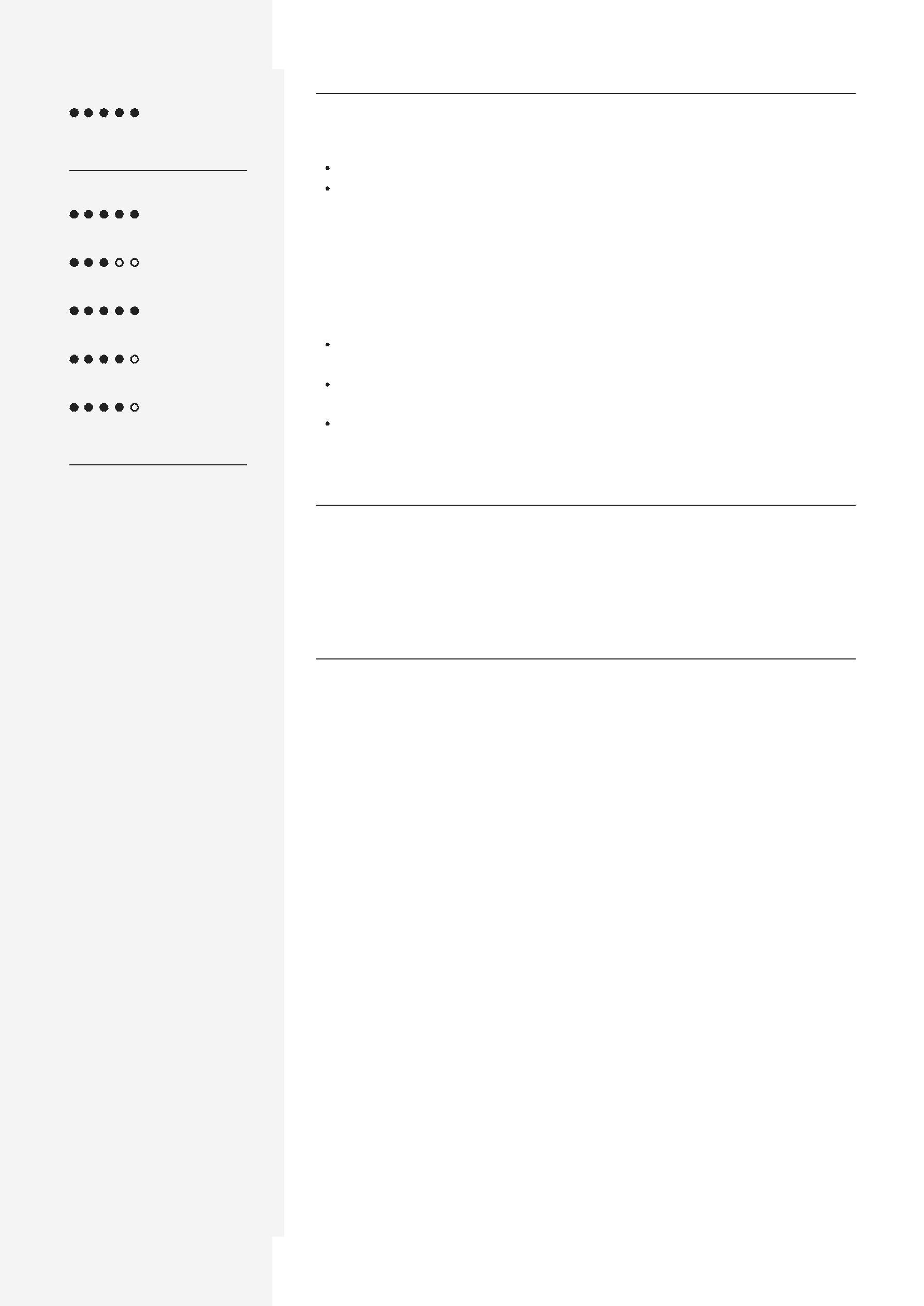 Study of adsorption capacity of Activated carbon for removing Potassium permanganate dye, used in various industries.Effect of variation of pH, concentration of adsorbent and adsorbate, agitation speed etc. and hence find the optimum condition.Comparison of properties of activated carbon from natural waste materials-rice husk, ground nut shell, coconut shell, CorncobsPondicherry Engineering College, ChemicalPondicherry Engineering College, ChemicalIndia,PondicherryEngineeringEngineeringJun 2012 – May 2016Jun 2012 – May 2016C O U R S E SISO 14001:2015, SGS India Private LimitedISO 14001:2015, SGS India Private LimitedThe Fertilizers and Chemicals Travancore LtdThe Fertilizers and Chemicals Travancore LtdIndia, KochinJun 2014 – Jun 2014Jun 2014 – Jun 2014Recognized and studied the working of Caprolactum Plant.Production of Caprolactum from Petrochemicals was studied in detail.A C A D E M I C P R O J E C TSynthesis And Characterisation Of Activated CarbonSynthesis And Characterisation Of Activated CarbonDr. R. SridarFrom Natural Waste MaterialsFrom Natural Waste MaterialsAug 2015 – May 2016Aug 2015 – May 2016